07.04.2020Kl III TAPrzedmiot: produkcja roślinnaTematy:Użytkowanie przemienne TUZRoślinność łąki i pastwiskAby opracować tematy odsyłam was do linku:http://www.itep.edu.pl/nauka/konferencje/ko20131127/pdfy/wsow28_pdfy/Zmiany%20w%20gospodarowaniu%20na%20TUZ%20w%20Europie%20(UE)%20i%20w%20Polsce.pdfMyślę, że pomocne będą też materiały ode mnie, które wam zeskanowałam jakiś czas temu. Jako zadanie/wyzwanie zachęcam was do rozpoznania kilku roślin, które występują na TUZ. Notatkę                           z tematu zróbcie w zeszycie. Nie wysyłajcie mi jej. Wyślijcie natomiast nazwy roślin, których zdjęcia umieściłam poniżej. Powodzenia zobaczymy kto będzie najlepszy!Życzę Wam wszystkim zdrowych wesołych świąt Beata Podbielska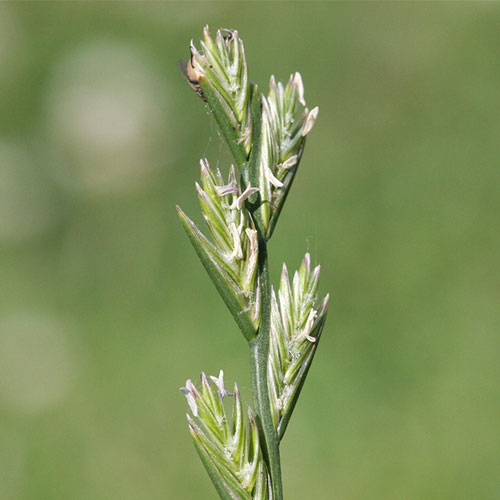 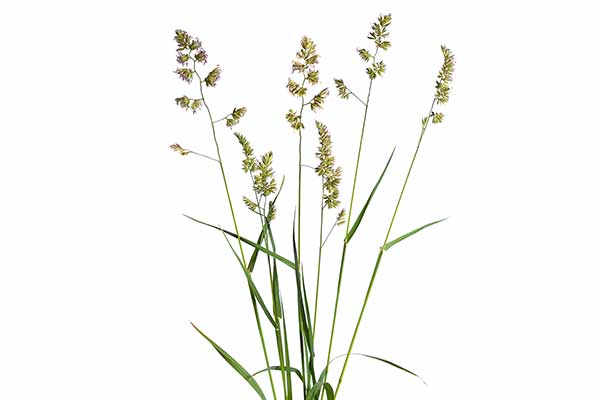 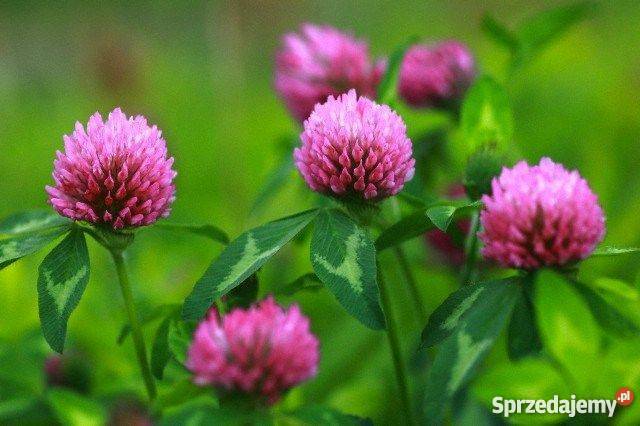 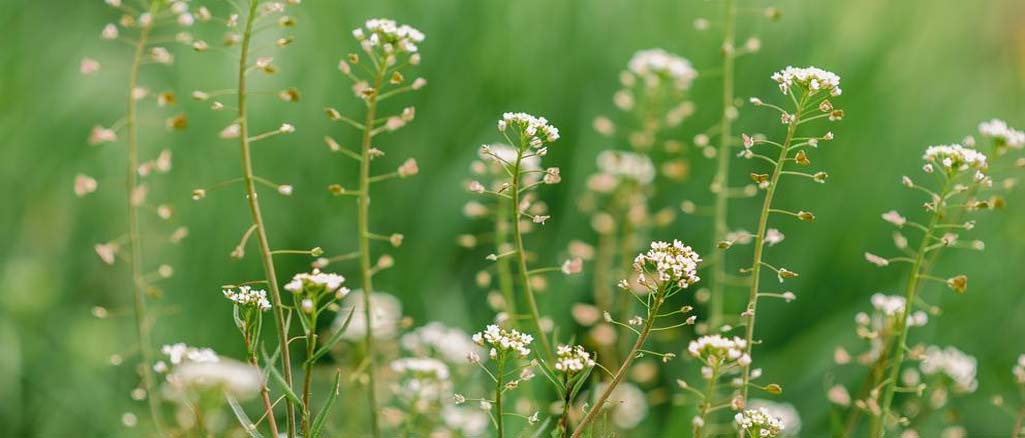 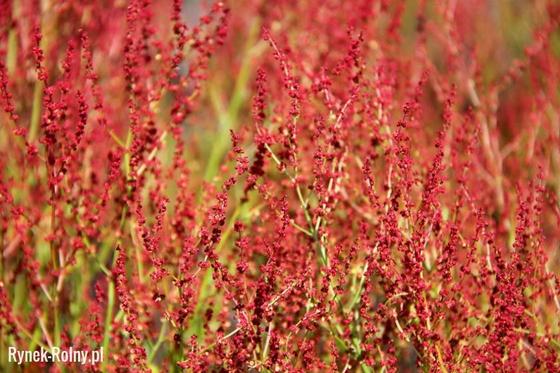 